VAS-förändringar i samband med nytt röntgensystem SectraDen 22 september införs nytt röntgensystem Sectra i norra Halland; röntgen Kungsbacka, Varberg och Falkenberg samt på röntgen Movement. I samband med detta sker nedanstående förändringar i VAS.Fler prioritetskoderF n finns två prioritetskoder valbara i VAS röntgenremiss; Akut och Elekt. Fr o m 22/9 aktiveras ytterligare fyra prioriteringsalternativ. 1dygn	Inom 1 dygn3dygn	Inom 3 dygnKontr	Önskas först efter viss tidSVF	SVF Aktuellt förlopp ska angesDe nya prioritetskoderna blir valbara oavsett röntgenmottagare, mappas till en prioritet som kan hanteras i de andra befintliga röntgensystemen.Ändrad remisskod till röntgen VarbergNuvarande s k remisskod rtgsiv för röntgenremiss till röntgen i Varberg ändras till rtgvbg.För de kliniker som nu har rtgsiv som förvald remissmottagare i röntgenremiss kommer det att ändras till rtgvbg.Remisser som är upplagda men inte sända till rtgsiv kommer att konverteras till rtgvbg.  Fram tills konverteringen är gjord kan man själv ändra i remissen; ändra remissmottagare från rtgsiv till rtgvbg.Även remisskoden till röntgen Halmstad (rtglih) kommer att ändras framöver, görs i samband med driftstart  av nya Sectra där senare i höst.Ändrade benämningar på undersökningarPå uppdrag av röntgen kommer ett antal röntgenundersökningar att få ändrad benämning i VAS, större eller mindre ändring.Se nya undersökningskoder här: "Nytt bild- och journalhanteringssystem för Röntgen Halland 22 septemberÄndrad visning i RT65, kolumn RtgenhetDet som i formulär RT65 Röntgenöversikt visas i kolumn Rtgenhet kommer att ändras till en tydligare visning.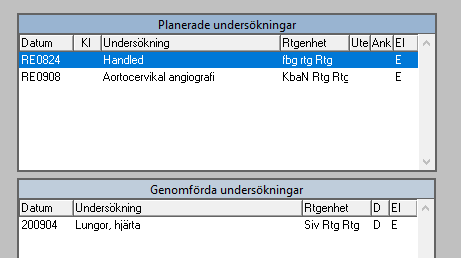 Visningen för Rtg Halmstad och Rtg Hylte kommer att ändras i samband med driftstart av nya Sectra där senare i höst.Visas nu somNy visningRtg KungsbackaKbaN Rtg RtgHS Rtg KbaRtg VarbergSiv Rtg Rtg HS Rtg VbgRtg Falkenbergfbg rtg RtgHS Rtg FbgRtg Mammo HSLiH Rtg RtgMHS Rtg MammRtg Käk/AnsikteLiH Rtg RtgKHS Rtg KäkARtg IM-röntgenVvh Rtg RtgIRtg Rtg IMRtg MovementRtg Rtg RtgRtg Rtg Movm